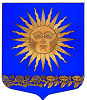 Глава Местной администрациимуниципального образования поселок СолнечноеСанкт-ПетербургаПОСТАНОВЛЕНИЕот 28 июня 2018 года                             № 13                              п. Солнечное«Об утверждении порядка исполнения бюджета муниципального образования            п. Солнечное Санкт-Петербурга по расходам, источникам финансирования дефицита местного бюджета»В соответствии со статьями 219, 219.2 Бюджетного кодекса Российской Федерации, в целях реализации бюджетных полномочий муниципального образования п.Солнечное, исполнения бюджета по расходам:ПОСТАНОВЛЯЮ:1.      Утвердить Порядок исполнения бюджета муниципального образования                            п. Солнечное Санкт-Петербурга по расходам, источникам финансирования дефицита местного бюджета согласно Приложения 1.2.      Признать утратившим силу:- Постановление Главы Администрации Муниципального образования поселка Солнечное от 30.04.2013 № 98БП/5 «Об утверждении порядка исполнения бюджета по расходам и санкционирования оплаты денежных обязательств, подлежащим исполнению за счёт бюджетных ассигнований по расходам»;- Постановление Главы Администрации Муниципального образования поселка Солнечное от 30.04.2013 № 98БП/4 «Об утверждении Порядка исполнения местного бюджета по расходам и источникам финансирования дефицита местного бюджета».3.Настоящее постановление вступает в силу со дня его подписания.4. Контроль исполнения настоящего постановления оставляю за собой.Зам. главы МА МО п. Солнечное                                       К.В. Козлов                               Приложение № 1Постановлению Главы Местной Администрации Муниципального образования поселок Солнечноеот 28.06.2018 года № 13Порядок исполнения бюджета муниципального образования п.Солнечное    Санкт-Петербурга по расходам, источникам финансирования дефицита местного бюджета1.     Общие положения1.1.   Настоящий Порядок разработан в соответствии со статьями 219, 219.2 Бюджетного кодекса Российской Федерации и определяет правила исполнения местного бюджета по расходам и источникам финансирования дефицита местного бюджета.1.2.   Исполнение местного бюджета по расходам местного бюджета осуществляется главными распорядителями средств местного бюджета (далее – главные распорядители), являющимися также получателями бюджетных средств.1.3.   Исполнение местного бюджета по источникам финансирования дефицита местного бюджета осуществляется главным администратором источников финансирования дефицита местного бюджета.1.4.   Исполнение местного бюджета по расходам и источникам финансирования дефицита местного бюджета организуется финансовым органом – администрацией муниципального образования п.Солнечное (далее – Администрация) на основе единства кассы и подведомственности расходов в соответствии со сводной бюджетной росписью местного бюджета и кассовым планом исполнения местного бюджета.1.5.   Кассовое обслуживание исполнения бюджета муниципального образования п.Солнечное (далее – МО п.Солнечное) по расходам и источникам финансирования дефицита местного бюджета осуществляется Управлением Федерального казначейства по г. Санкт-Петербургу с открытием и ведением лицевых счетов по учету операций со средствами местного бюджета, открываемых бюджетополучателям и администратору источников финансирования дефицита местного бюджета на основании Соглашения, заключенного между администрацией МО п.Солнечное и Управлением Федерального казначейства об осуществлении территориальными органами Федерального казначейства отдельных функций по исполнению бюджета муниципального образования п. Солнечное при кассовом обслуживании исполнения местного бюджета.1.6.   Информационный обмен между Федеральным казначейством, Финансовым органом, главными распорядителями, администратором источников финансирования дефицита местного бюджета при исполнении местного бюджета по расходам местного бюджета и источникам финансирования дефицита местного бюджета осуществляется в электронном виде в соответствии с договором об обмене электронными документами. Порядок и условия электронного документооборота с использованием средств криптографической защиты информации и электронной цифровой подписи (далее – ЭЦП) определяются Договором об обмене электронными документами и Регламентом о порядке и условиях обмена информацией между Отделением по Курортному району УФК по г.Санкт-Петербургу и Администрацией Мо п.Солнечное.1.7.   Местный бюджет по расходам местного бюджета и источникам финансирования дефицита местного бюджета исполняется в пределах имеющегося свободного остатка средств на едином счете местного бюджета.1.8.   К расходам, порядок предоставления и расходования средств по которым утверждается нормативными правовыми актами Российской Федерации, правовыми актами г.Санкт-Петербурга, правовыми актами органов местного самоуправления, настоящий Порядок применяется с учетом требований, установленных указанными актами.2.     Исполнение местного бюджета по расходам местного бюджета2.1.   Исполнение местного бюджета по расходам предусматривает:- принятие и учет бюджетных и денежных обязательств;- подтверждение денежных обязательств;- санкционирование оплаты денежных обязательств;- подтверждение исполнения денежных обязательств.2.2.   Исполнение местного бюджета по расходам местного бюджета (за исключением денежных обязательств по публичным нормативным обязательствам) осуществляется главными распорядителями на основе бюджетных росписей, утверждаемых главными распорядителями, в пределах доведенных до них лимитов бюджетных обязательств по соответствующим кодам классификации расходов местного бюджета.2.3.   Денежные обязательства по публичным нормативным обязательствам исполняются главными распорядителями в пределах доведенных до них бюджетных ассигнований.3.     Исполнение местного бюджета по источникам финансирования дефицита местного3.1.   Исполнение бюджета по источникам финансирования дефицита бюджета осуществляется главным администратором источников финансирования дефицита бюджета в соответствии со сводной бюджетной росписью, за исключением операций по управлению остатками средств на едином счете местного бюджета.Исполнение местного бюджета по источникам финансирования дефицита местного бюджета предусматривает:- принятие бюджетных обязательств по источникам финансирования дефицита местного бюджета;- подтверждение денежных обязательств по источникам финансирования дефицита местного бюджета;- санкционирование оплаты денежных обязательств по источникам финансирования дефицита местного бюджета;- подтверждение исполнения денежных обязательств по источникам финансирования дефицита местного бюджета.3.2.   Оплата денежных обязательств по источникам финансирования дефицита бюджета осуществляется администратором источников финансирования дефицита местного бюджета в пределах доведенных до них бюджетных ассигнований.3.3.   В случае, если источник финансирования дефицита местного бюджета – остаток средств на едином счете местного бюджета на 1 января текущего года, расходы по источнику финансирования дефицита местного бюджета включаются в сводную бюджетную роспись МО п.Солнечное.4.      Принятие и учет бюджетных обязательств4.1.   Главные распорядители, администратор источников финансирования дефицита местного бюджета принимают бюджетные обязательства путем заключения муниципальных контрактов, иных договоров с физическими и юридическими лицами, индивидуальными предпринимателями или иным правовым актом, соглашением.4.2.   Заключение и оплата главными распорядителями муниципальных контрактов, договоров на поставку товаров, выполнение работ, оказание услуг, иных договоров, подлежащих исполнению за счет средств местного бюджета, производятся в пределах утвержденных и доведенных до них лимитов бюджетных обязательств в текущем финансовом году с учетом принятых и неисполненных обязательств.4.3.   Заключение и оплата администратором источников финансирования дефицита бюджета договоров (соглашений), подлежащих исполнению за счет средств источников, производятся в пределах доведенных до них бюджетных ассигнований в текущем финансовом году и с учетом принятых и неисполненных обязательств.4.4.   Постановка на учет бюджетных и денежных обязательств осуществляется на основании сведений о бюджетном обязательстве, содержащихся в муниципальных контрактах, иных договорах с физическими и юридическими лицами, индивидуальными предпринимателями или иных правовых актах, соглашениях.4.5.   К бюджетным обязательствам, принимаемым в соответствии с правовым актом (кроме публичных нормативных обязательств), соглашением, в частности, относятся обязательства по:- предоставлению бюджетных инвестиций юридическим лицам, не являющимся муниципальными учреждениями, в форме взносов в уставные фонды (капиталы) юридических лиц;-предоставлению субсидий юридическим лицам, индивидуальным предпринимателям, физическим лицам - производителям товаров, работ, услуг;-осуществлению платежей, взносов, безвозмездных перечислений в рамках исполнения договоров (соглашений);- обслуживанию муниципального долга;- исполнению судебных решений.5.     Подтверждение денежных обязательств5.1.   Подтверждение денежных обязательств заключается в подтверждении главными распорядителями и администратором источников финансирования дефицита местного бюджета обязанности оплатить за счет средств местного бюджета принятые денежные обязательства.5.2.   Подтверждение денежных обязательств по расходам местного бюджета (за исключением денежных обязательств по публичным нормативным обязательствам) осуществляется главным распорядителем в пределах доведенных до них лимитов бюджетных обязательств по соответствующим кодам классификации расходов местного бюджета и с учетом принятых и неисполненных бюджетных обязательств.5.3.   Подтверждение денежных обязательств по публичным нормативным обязательствам осуществляется главным распорядителем в пределах доведенных до них бюджетных ассигнований.5.4.   Подтверждение денежных обязательств по источникам финансирования дефицита местного бюджета осуществляется в пределах доведенных до администратора источников финансирования дефицита местного бюджета бюджетных ассигнований.5.5.   Для подтверждения возникновения денежного обязательства в Финансовый орган представляются муниципальные контракты (договоры), иные договоры, подписанные сторонами муниципального контракта (договора) и (или) иные документы, подтверждающие возникновение денежного обязательства (далее также – документ-основание) подлинник на бумажном носителе.5.6.   Получатель средств бюджета представляет в орган, осуществляющий открытие и ведение лицевых счетов, документ-основание и документ, подтверждающий возникновение денежного обязательства,  в форме электронной копии бумажных документов, созданной посредством его сканирования, или копии электронных документов, подтвержденных электронной цифровой подписью уполномоченного лица получателя средств.6.     Санкционирование оплаты денежных обязательств6.1.       Санкционирование оплаты денежных обязательств осуществляется в соответствии с порядком, утвержденным администрацией муниципального образования п.Солнечное.7.      Подтверждение исполнения денежных обязательств7.1.       Подтверждение исполнения денежных обязательств по расходам местного бюджета и источникам финансирования дефицита местного бюджета осуществляется на основании платежных документов, подтверждающих списание денежных средств с единого счета местного бюджета в пользу физических или юридических лиц, бюджетов бюджетной системы Российской Федерации, субъектов международного права, а также проверки иных документов, подтверждающих проведение неденежных операций по исполнению денежных обязательств главных распорядителей (бюджетополучателей), администраторов источников финансирования дефицита местного бюджета.